Omelette norvégienne poire-caramel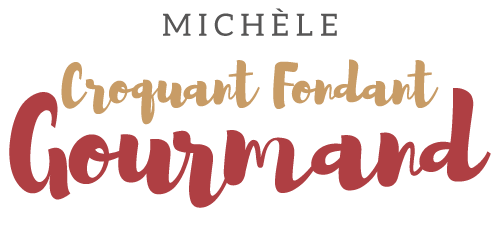  Pour 10 à 12 Croquants-Gourmands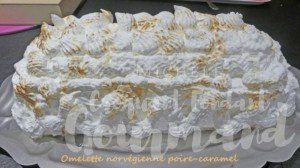 Le biscuit Joconde :
- 3 œufs
- 60 g de sucre glace
- 20 g de farine
- 80 g d'amandes en poudre fineLa plaque du four tapissée de papier cuisson
Préchauffage du four à 180°C 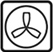 Clarifier un œuf.
Monter le blanc en neige avec 1 cuillerée à soupe de sucre glace.
Fouetter le jaune et les deux œufs entiers avec le reste de sucre glace.
Ajouter la farine et les amandes en poudre tamisées, bien mélanger.
Incorporer le blanc d'œuf à la spatule.
Étaler la pâte sur la plaque en un grand rectangle. 
Enfourner pour environ 12 minutes.
Faire glisser le papier sur le plan de travail et laisser refroidir.
Découper 2 rectangles de la taille du moule à cake.Le sirop :
- 100 g de sucre
- 100 g d'eau
- 30 ml de rhum brunPorter à ébullition l'eau et le sucre et laisser bouillir quelques minutes pour obtenir un sirop.
Hors du feu, ajouter le rhum et laisser refroidir.L'omelette :
- 1 litre de sorbet à la poire
- 1 l de glace caramel au beurre saléSortir les glaces un petit moment à l'avance pour qu'elles ne soient pas trop dures.
Travailler le sorbet à la poire à l'aide d'une spatule et l'étaler dans le moule en l'aplatissant bien à la cuillère.
Déposer un rectangle de biscuit et le puncher de sirop à l'aide d'un pinceau.
Travailler la glace au caramel puis l'étaler sur le biscuit en tassant bien.
Déposer sur le dessus le deuxième rectangle de biscuit et le puncher de sirop.
Bien tasser, couvrir d'un film et mettre au congélateur.La meringue italienne :- 240 g de sucre en poudre
- 80 g d'eau
- 4 blancs d'œufsMettre les blancs d'œufs dans le bol du batteur
Porter à ébullition l'eau et le sucre et laisser bouillir lorsque la température atteint 116°C, commencer à fouetter les blancs.
Lorsque le sirop atteint 121°C, arrêter la cuisson, attendre que les bulles disparaissent.
Les blancs commencent à se raffermir, verser le sirop doucement sur le bord de la cuve tout en continuant à fouetter, jusqu'à complet refroidissement.
Démouler la glace sur un plat et couvrir toute la surface de meringue italienne à l'aide d'une spatule en égalisant bien.
Décorer ensuite avec la meringue déposée dans une poche à douille.
Colorer la meringue au chalumeau et remettre l'omelette au congélateur.
Sortir à température ambiante quelques minutes avant de servir.
Vous pourrez alors faire chauffer quelques cuillerées de rhum et faire flamber l'omelette devant les convives.